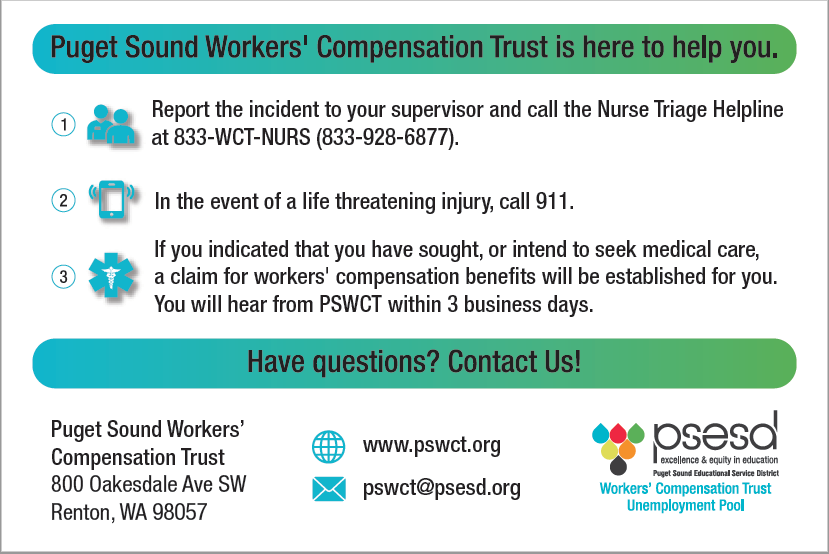 5.14.2021